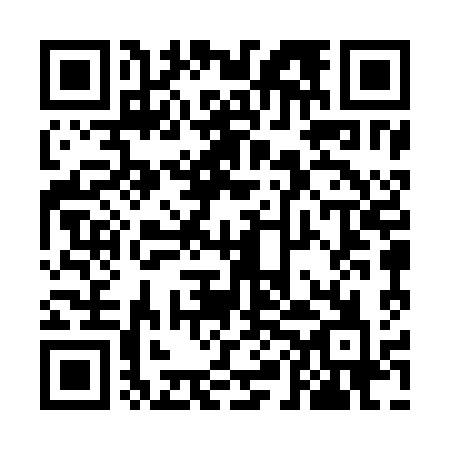 Ramadan times for Chaoyang, ChinaMon 11 Mar 2024 - Wed 10 Apr 2024High Latitude Method: Angle Based RulePrayer Calculation Method: Muslim World LeagueAsar Calculation Method: ShafiPrayer times provided by https://www.salahtimes.comDateDayFajrSuhurSunriseDhuhrAsrIftarMaghribIsha11Mon4:454:456:1712:083:256:006:007:2712Tue4:434:436:1512:083:266:016:017:2813Wed4:414:416:1312:083:266:036:037:3014Thu4:394:396:1212:073:276:046:047:3115Fri4:384:386:1012:073:286:056:057:3216Sat4:364:366:0812:073:286:066:067:3317Sun4:344:346:0712:063:296:076:077:3418Mon4:324:326:0512:063:306:086:087:3619Tue4:304:306:0312:063:306:096:097:3720Wed4:294:296:0212:063:316:106:107:3821Thu4:274:276:0012:053:316:126:127:3922Fri4:254:255:5812:053:326:136:137:4023Sat4:234:235:5612:053:326:146:147:4224Sun4:214:215:5512:043:336:156:157:4325Mon4:194:195:5312:043:336:166:167:4426Tue4:174:175:5112:043:346:176:177:4527Wed4:154:155:5012:043:346:186:187:4728Thu4:144:145:4812:033:356:196:197:4829Fri4:124:125:4612:033:356:206:207:4930Sat4:104:105:4512:033:366:216:217:5131Sun4:084:085:4312:023:366:226:227:521Mon4:064:065:4112:023:376:246:247:532Tue4:044:045:4012:023:376:256:257:553Wed4:024:025:3812:013:386:266:267:564Thu4:004:005:3612:013:386:276:277:575Fri3:583:585:3512:013:386:286:287:596Sat3:563:565:3312:013:396:296:298:007Sun3:543:545:3112:003:396:306:308:018Mon3:523:525:3012:003:406:316:318:039Tue3:503:505:2812:003:406:326:328:0410Wed3:483:485:2611:593:406:336:338:05